We are a values based organisation so reflecting our values or a values based approach in your evidence will support your application.The different sections of this role profile are there to give you an understanding of the purpose of the role. The ‘what we need from you’ section outlines the minimum criteria you will need to meet within your application. Service:Service:Grade:Salary:Salary:Salary:Reporting to:Reporting to:Location:Hours:Hours:Hours:About the roleAbout the roleAbout the roleAbout the roleAbout the roleAbout the roleAbout the roleAbout the roleAbout the roleOur priorities Our priorities Our priorities 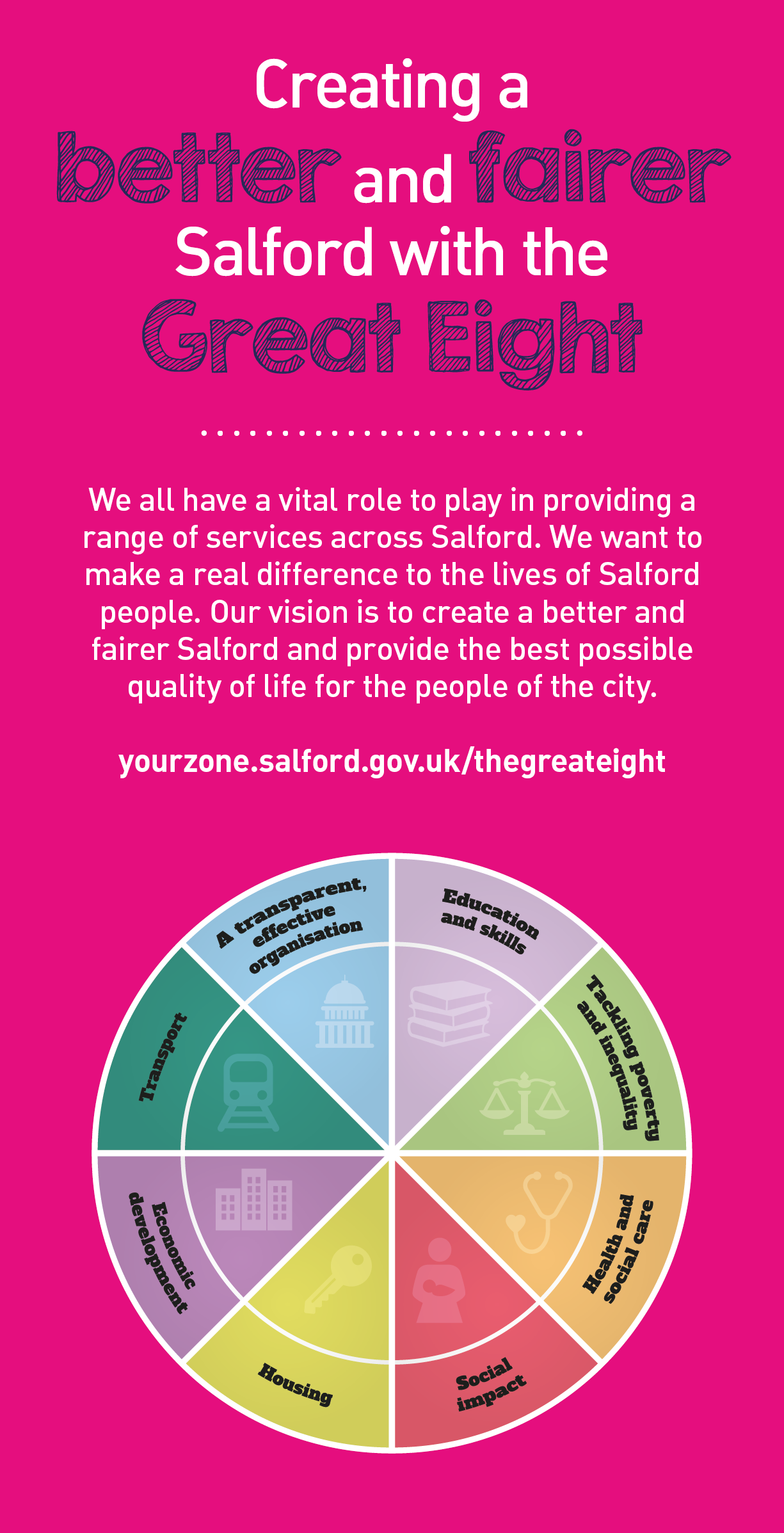 Key outcomesKey outcomesKey outcomesKey outcomesKey outcomesKey outcomesKey outcomesKey outcomesKey outcomesKey outcomesKey outcomesWhat we need from youWhat we need from youWhat we need from youWhat we need from youWhat we need from youWhat we need from youWhat we need from youWhat we need from youWhat we need from youWhat we need from youWhat we need from youProfessional credibility through proven relevant experience.Model and demonstrates our values and behaviours.Experience of managing and supervising others, including attendance management and appraisals.Detailed knowledge of legislation and law in relation to children and families.Detailed knowledge and understanding of the implementation and management of complex casework process and procedures.Detailed understanding of the challenges of delivering early help to children and families.Ability to translate complex ideas and information into meaningful and ‘user-friendly’ information; ability to ‘tell the story’ to bring people along and ensure all audiences understand the key messages.Ability to motivate, engage and develop people to deliver shared outcomes.To be an excellent communicator using various mediums to achieve the best results.To build strong, collaborative relationships to find creative ways to make services more sustainable and flexible.Ability to address complaints effectively by acting as an investigating officer when required.Undertake effective audits of practice and ensure positive impact on staff and outcomes. Professional credibility through proven relevant experience.Model and demonstrates our values and behaviours.Experience of managing and supervising others, including attendance management and appraisals.Detailed knowledge of legislation and law in relation to children and families.Detailed knowledge and understanding of the implementation and management of complex casework process and procedures.Detailed understanding of the challenges of delivering early help to children and families.Ability to translate complex ideas and information into meaningful and ‘user-friendly’ information; ability to ‘tell the story’ to bring people along and ensure all audiences understand the key messages.Ability to motivate, engage and develop people to deliver shared outcomes.To be an excellent communicator using various mediums to achieve the best results.To build strong, collaborative relationships to find creative ways to make services more sustainable and flexible.Ability to address complaints effectively by acting as an investigating officer when required.Undertake effective audits of practice and ensure positive impact on staff and outcomes. Professional credibility through proven relevant experience.Model and demonstrates our values and behaviours.Experience of managing and supervising others, including attendance management and appraisals.Detailed knowledge of legislation and law in relation to children and families.Detailed knowledge and understanding of the implementation and management of complex casework process and procedures.Detailed understanding of the challenges of delivering early help to children and families.Ability to translate complex ideas and information into meaningful and ‘user-friendly’ information; ability to ‘tell the story’ to bring people along and ensure all audiences understand the key messages.Ability to motivate, engage and develop people to deliver shared outcomes.To be an excellent communicator using various mediums to achieve the best results.To build strong, collaborative relationships to find creative ways to make services more sustainable and flexible.Ability to address complaints effectively by acting as an investigating officer when required.Undertake effective audits of practice and ensure positive impact on staff and outcomes. Professional credibility through proven relevant experience.Model and demonstrates our values and behaviours.Experience of managing and supervising others, including attendance management and appraisals.Detailed knowledge of legislation and law in relation to children and families.Detailed knowledge and understanding of the implementation and management of complex casework process and procedures.Detailed understanding of the challenges of delivering early help to children and families.Ability to translate complex ideas and information into meaningful and ‘user-friendly’ information; ability to ‘tell the story’ to bring people along and ensure all audiences understand the key messages.Ability to motivate, engage and develop people to deliver shared outcomes.To be an excellent communicator using various mediums to achieve the best results.To build strong, collaborative relationships to find creative ways to make services more sustainable and flexible.Ability to address complaints effectively by acting as an investigating officer when required.Undertake effective audits of practice and ensure positive impact on staff and outcomes. To remain strength focused under challenging circumstancesTo demonstrate initiative, confidence and personal responsibility for action especially where solutions or ways forward are not clear.To be a skilled communicator who communicates with clarity, conviction and enthusiasm and is able to demonstrate integrity, create rapport and build trust and confidence.Ability to contribute to the development of positive and supportive team working relationships.To be determined and consistently persist with actions to achieve outcomesTo bring together multi-faceted activities and teams to improve performance and/or resolve business critical issues.Analytical skills and using insight to inform change and plans.Social Work qualification desirable, not essential.Excellent knowledge of Microsoft Office Systems.To remain strength focused under challenging circumstancesTo demonstrate initiative, confidence and personal responsibility for action especially where solutions or ways forward are not clear.To be a skilled communicator who communicates with clarity, conviction and enthusiasm and is able to demonstrate integrity, create rapport and build trust and confidence.Ability to contribute to the development of positive and supportive team working relationships.To be determined and consistently persist with actions to achieve outcomesTo bring together multi-faceted activities and teams to improve performance and/or resolve business critical issues.Analytical skills and using insight to inform change and plans.Social Work qualification desirable, not essential.Excellent knowledge of Microsoft Office Systems.To remain strength focused under challenging circumstancesTo demonstrate initiative, confidence and personal responsibility for action especially where solutions or ways forward are not clear.To be a skilled communicator who communicates with clarity, conviction and enthusiasm and is able to demonstrate integrity, create rapport and build trust and confidence.Ability to contribute to the development of positive and supportive team working relationships.To be determined and consistently persist with actions to achieve outcomesTo bring together multi-faceted activities and teams to improve performance and/or resolve business critical issues.Analytical skills and using insight to inform change and plans.Social Work qualification desirable, not essential.Excellent knowledge of Microsoft Office Systems.To remain strength focused under challenging circumstancesTo demonstrate initiative, confidence and personal responsibility for action especially where solutions or ways forward are not clear.To be a skilled communicator who communicates with clarity, conviction and enthusiasm and is able to demonstrate integrity, create rapport and build trust and confidence.Ability to contribute to the development of positive and supportive team working relationships.To be determined and consistently persist with actions to achieve outcomesTo bring together multi-faceted activities and teams to improve performance and/or resolve business critical issues.Analytical skills and using insight to inform change and plans.Social Work qualification desirable, not essential.Excellent knowledge of Microsoft Office Systems.To remain strength focused under challenging circumstancesTo demonstrate initiative, confidence and personal responsibility for action especially where solutions or ways forward are not clear.To be a skilled communicator who communicates with clarity, conviction and enthusiasm and is able to demonstrate integrity, create rapport and build trust and confidence.Ability to contribute to the development of positive and supportive team working relationships.To be determined and consistently persist with actions to achieve outcomesTo bring together multi-faceted activities and teams to improve performance and/or resolve business critical issues.Analytical skills and using insight to inform change and plans.Social Work qualification desirable, not essential.Excellent knowledge of Microsoft Office Systems.What we can offer you What we can offer you What we can offer you What we can offer you What we can offer you What we can offer you What we can offer you What we can offer you What we can offer you What we can offer you What we can offer you What we can offer you What we can offer you Your ongoing professional development and success in your role is important to us, and that is why we provide a variety of learning and development opportunities. Within the sections below you will find development options tailored to you which will enable you to further develop your existing skills and learn new ones at a pace that suits you best. If you are joining us now, your development will form part of ongoing discussions with your manager. If you are an existing employee, you should use your Personal Development Reviews to discuss your career options with your manager and create your development journey. It’s important you also take full advantage of any informal learning available to you during the course of your work, including coaching, mentoring and shadowing. Please discuss these options with your line manager.Your ongoing professional development and success in your role is important to us, and that is why we provide a variety of learning and development opportunities. Within the sections below you will find development options tailored to you which will enable you to further develop your existing skills and learn new ones at a pace that suits you best. If you are joining us now, your development will form part of ongoing discussions with your manager. If you are an existing employee, you should use your Personal Development Reviews to discuss your career options with your manager and create your development journey. It’s important you also take full advantage of any informal learning available to you during the course of your work, including coaching, mentoring and shadowing. Please discuss these options with your line manager.Your ongoing professional development and success in your role is important to us, and that is why we provide a variety of learning and development opportunities. Within the sections below you will find development options tailored to you which will enable you to further develop your existing skills and learn new ones at a pace that suits you best. If you are joining us now, your development will form part of ongoing discussions with your manager. If you are an existing employee, you should use your Personal Development Reviews to discuss your career options with your manager and create your development journey. It’s important you also take full advantage of any informal learning available to you during the course of your work, including coaching, mentoring and shadowing. Please discuss these options with your line manager.Your ongoing professional development and success in your role is important to us, and that is why we provide a variety of learning and development opportunities. Within the sections below you will find development options tailored to you which will enable you to further develop your existing skills and learn new ones at a pace that suits you best. If you are joining us now, your development will form part of ongoing discussions with your manager. If you are an existing employee, you should use your Personal Development Reviews to discuss your career options with your manager and create your development journey. It’s important you also take full advantage of any informal learning available to you during the course of your work, including coaching, mentoring and shadowing. Please discuss these options with your line manager.Your ongoing professional development and success in your role is important to us, and that is why we provide a variety of learning and development opportunities. Within the sections below you will find development options tailored to you which will enable you to further develop your existing skills and learn new ones at a pace that suits you best. If you are joining us now, your development will form part of ongoing discussions with your manager. If you are an existing employee, you should use your Personal Development Reviews to discuss your career options with your manager and create your development journey. It’s important you also take full advantage of any informal learning available to you during the course of your work, including coaching, mentoring and shadowing. Please discuss these options with your line manager.Your ongoing professional development and success in your role is important to us, and that is why we provide a variety of learning and development opportunities. Within the sections below you will find development options tailored to you which will enable you to further develop your existing skills and learn new ones at a pace that suits you best. If you are joining us now, your development will form part of ongoing discussions with your manager. If you are an existing employee, you should use your Personal Development Reviews to discuss your career options with your manager and create your development journey. It’s important you also take full advantage of any informal learning available to you during the course of your work, including coaching, mentoring and shadowing. Please discuss these options with your line manager.Your ongoing professional development and success in your role is important to us, and that is why we provide a variety of learning and development opportunities. Within the sections below you will find development options tailored to you which will enable you to further develop your existing skills and learn new ones at a pace that suits you best. If you are joining us now, your development will form part of ongoing discussions with your manager. If you are an existing employee, you should use your Personal Development Reviews to discuss your career options with your manager and create your development journey. It’s important you also take full advantage of any informal learning available to you during the course of your work, including coaching, mentoring and shadowing. Please discuss these options with your line manager.Your ongoing professional development and success in your role is important to us, and that is why we provide a variety of learning and development opportunities. Within the sections below you will find development options tailored to you which will enable you to further develop your existing skills and learn new ones at a pace that suits you best. If you are joining us now, your development will form part of ongoing discussions with your manager. If you are an existing employee, you should use your Personal Development Reviews to discuss your career options with your manager and create your development journey. It’s important you also take full advantage of any informal learning available to you during the course of your work, including coaching, mentoring and shadowing. Please discuss these options with your line manager.Your ongoing professional development and success in your role is important to us, and that is why we provide a variety of learning and development opportunities. Within the sections below you will find development options tailored to you which will enable you to further develop your existing skills and learn new ones at a pace that suits you best. If you are joining us now, your development will form part of ongoing discussions with your manager. If you are an existing employee, you should use your Personal Development Reviews to discuss your career options with your manager and create your development journey. It’s important you also take full advantage of any informal learning available to you during the course of your work, including coaching, mentoring and shadowing. Please discuss these options with your line manager.Your ongoing professional development and success in your role is important to us, and that is why we provide a variety of learning and development opportunities. Within the sections below you will find development options tailored to you which will enable you to further develop your existing skills and learn new ones at a pace that suits you best. If you are joining us now, your development will form part of ongoing discussions with your manager. If you are an existing employee, you should use your Personal Development Reviews to discuss your career options with your manager and create your development journey. It’s important you also take full advantage of any informal learning available to you during the course of your work, including coaching, mentoring and shadowing. Please discuss these options with your line manager.Your ongoing professional development and success in your role is important to us, and that is why we provide a variety of learning and development opportunities. Within the sections below you will find development options tailored to you which will enable you to further develop your existing skills and learn new ones at a pace that suits you best. If you are joining us now, your development will form part of ongoing discussions with your manager. If you are an existing employee, you should use your Personal Development Reviews to discuss your career options with your manager and create your development journey. It’s important you also take full advantage of any informal learning available to you during the course of your work, including coaching, mentoring and shadowing. Please discuss these options with your line manager.Your ongoing professional development and success in your role is important to us, and that is why we provide a variety of learning and development opportunities. Within the sections below you will find development options tailored to you which will enable you to further develop your existing skills and learn new ones at a pace that suits you best. If you are joining us now, your development will form part of ongoing discussions with your manager. If you are an existing employee, you should use your Personal Development Reviews to discuss your career options with your manager and create your development journey. It’s important you also take full advantage of any informal learning available to you during the course of your work, including coaching, mentoring and shadowing. Please discuss these options with your line manager.Your ongoing professional development and success in your role is important to us, and that is why we provide a variety of learning and development opportunities. Within the sections below you will find development options tailored to you which will enable you to further develop your existing skills and learn new ones at a pace that suits you best. If you are joining us now, your development will form part of ongoing discussions with your manager. If you are an existing employee, you should use your Personal Development Reviews to discuss your career options with your manager and create your development journey. It’s important you also take full advantage of any informal learning available to you during the course of your work, including coaching, mentoring and shadowing. Please discuss these options with your line manager.Online Learning - Develop your knowledge across a wide range of areas through our Me-Learning platform, with over 200 free courses to choose from. To have the best possible start and comply with current legislation, you must complete the following modules: Welcome to Salford, Health and Safety in Office, Equality Essentials, GDPR, and Safeguarding Children and Adults. You may also benefit from a variety of courses in categories such as Business Skills, IT and Project Management, Leadership and Management which are available to learn at your own convenience and pace.Developing your digital skills – Our ambition is to provide our workforce with the right level of digital capabilities needed to be successful. Whatever your current digital abilities are, we can provide development ranging from essential workplace skills to specialist workplace skills’. These will be delivered through our Digital Skills Academy using both self-directed and guided learning opportunities to enable you to develop. Additionally, you can access free online courses through the iDea website.Sharing your digital skills – Our goal is to support you to share your digital knowledge with other people. Our Digital Eagles programme has been designed to cover basic digital skills and build your confidence to assist others. By the end of this programme you will join hundreds of staff members who already are digital eagles, and be able to help colleagues, customers, residents, or people in your personal life with all things digital.Online Learning - Develop your knowledge across a wide range of areas through our Me-Learning platform, with over 200 free courses to choose from. To have the best possible start and comply with current legislation, you must complete the following modules: Welcome to Salford, Health and Safety in Office, Equality Essentials, GDPR, and Safeguarding Children and Adults. You may also benefit from a variety of courses in categories such as Business Skills, IT and Project Management, Leadership and Management which are available to learn at your own convenience and pace.Developing your digital skills – Our ambition is to provide our workforce with the right level of digital capabilities needed to be successful. Whatever your current digital abilities are, we can provide development ranging from essential workplace skills to specialist workplace skills’. These will be delivered through our Digital Skills Academy using both self-directed and guided learning opportunities to enable you to develop. Additionally, you can access free online courses through the iDea website.Sharing your digital skills – Our goal is to support you to share your digital knowledge with other people. Our Digital Eagles programme has been designed to cover basic digital skills and build your confidence to assist others. By the end of this programme you will join hundreds of staff members who already are digital eagles, and be able to help colleagues, customers, residents, or people in your personal life with all things digital.Online Learning - Develop your knowledge across a wide range of areas through our Me-Learning platform, with over 200 free courses to choose from. To have the best possible start and comply with current legislation, you must complete the following modules: Welcome to Salford, Health and Safety in Office, Equality Essentials, GDPR, and Safeguarding Children and Adults. You may also benefit from a variety of courses in categories such as Business Skills, IT and Project Management, Leadership and Management which are available to learn at your own convenience and pace.Developing your digital skills – Our ambition is to provide our workforce with the right level of digital capabilities needed to be successful. Whatever your current digital abilities are, we can provide development ranging from essential workplace skills to specialist workplace skills’. These will be delivered through our Digital Skills Academy using both self-directed and guided learning opportunities to enable you to develop. Additionally, you can access free online courses through the iDea website.Sharing your digital skills – Our goal is to support you to share your digital knowledge with other people. Our Digital Eagles programme has been designed to cover basic digital skills and build your confidence to assist others. By the end of this programme you will join hundreds of staff members who already are digital eagles, and be able to help colleagues, customers, residents, or people in your personal life with all things digital.Online Learning - Develop your knowledge across a wide range of areas through our Me-Learning platform, with over 200 free courses to choose from. To have the best possible start and comply with current legislation, you must complete the following modules: Welcome to Salford, Health and Safety in Office, Equality Essentials, GDPR, and Safeguarding Children and Adults. You may also benefit from a variety of courses in categories such as Business Skills, IT and Project Management, Leadership and Management which are available to learn at your own convenience and pace.Developing your digital skills – Our ambition is to provide our workforce with the right level of digital capabilities needed to be successful. Whatever your current digital abilities are, we can provide development ranging from essential workplace skills to specialist workplace skills’. These will be delivered through our Digital Skills Academy using both self-directed and guided learning opportunities to enable you to develop. Additionally, you can access free online courses through the iDea website.Sharing your digital skills – Our goal is to support you to share your digital knowledge with other people. Our Digital Eagles programme has been designed to cover basic digital skills and build your confidence to assist others. By the end of this programme you will join hundreds of staff members who already are digital eagles, and be able to help colleagues, customers, residents, or people in your personal life with all things digital.Online Learning - Develop your knowledge across a wide range of areas through our Me-Learning platform, with over 200 free courses to choose from. To have the best possible start and comply with current legislation, you must complete the following modules: Welcome to Salford, Health and Safety in Office, Equality Essentials, GDPR, and Safeguarding Children and Adults. You may also benefit from a variety of courses in categories such as Business Skills, IT and Project Management, Leadership and Management which are available to learn at your own convenience and pace.Developing your digital skills – Our ambition is to provide our workforce with the right level of digital capabilities needed to be successful. Whatever your current digital abilities are, we can provide development ranging from essential workplace skills to specialist workplace skills’. These will be delivered through our Digital Skills Academy using both self-directed and guided learning opportunities to enable you to develop. Additionally, you can access free online courses through the iDea website.Sharing your digital skills – Our goal is to support you to share your digital knowledge with other people. Our Digital Eagles programme has been designed to cover basic digital skills and build your confidence to assist others. By the end of this programme you will join hundreds of staff members who already are digital eagles, and be able to help colleagues, customers, residents, or people in your personal life with all things digital.Online Learning - Develop your knowledge across a wide range of areas through our Me-Learning platform, with over 200 free courses to choose from. To have the best possible start and comply with current legislation, you must complete the following modules: Welcome to Salford, Health and Safety in Office, Equality Essentials, GDPR, and Safeguarding Children and Adults. You may also benefit from a variety of courses in categories such as Business Skills, IT and Project Management, Leadership and Management which are available to learn at your own convenience and pace.Developing your digital skills – Our ambition is to provide our workforce with the right level of digital capabilities needed to be successful. Whatever your current digital abilities are, we can provide development ranging from essential workplace skills to specialist workplace skills’. These will be delivered through our Digital Skills Academy using both self-directed and guided learning opportunities to enable you to develop. Additionally, you can access free online courses through the iDea website.Sharing your digital skills – Our goal is to support you to share your digital knowledge with other people. Our Digital Eagles programme has been designed to cover basic digital skills and build your confidence to assist others. By the end of this programme you will join hundreds of staff members who already are digital eagles, and be able to help colleagues, customers, residents, or people in your personal life with all things digital.Developing your leadership skills – We want to equip our leaders with the knowledge, skills and behaviours outlined in our #LeadingSalford programme. Our aim is to support you to lead highly engaged, motivated teams in today’s rapidly changing environment. This will be achieved through our core Master Classes: Breakthrough Conversations, Engage for Success, Values to Action, and Coaching for Performance and Potential. The Master Classes are designed to help you meet the expectations that we have of our Salford leaders. In addition to the core Master Classes, we also provide courses such as Management Essentials, Health and Wellbeing at Work, Strengths-Based Conversations, and Financial Skills for Non-Financial Managers.Professional Development – Gain role specific skills and time to learn through a wide range of development opportunities. Learn whilst working and get support towards your qualification through an apprenticeship standard. Access professional development ranging from entry level to master’s type qualifications, including achieving a role appropriate qualification. Details can be found on the Institute of apprenticeships website.Developing your leadership skills – We want to equip our leaders with the knowledge, skills and behaviours outlined in our #LeadingSalford programme. Our aim is to support you to lead highly engaged, motivated teams in today’s rapidly changing environment. This will be achieved through our core Master Classes: Breakthrough Conversations, Engage for Success, Values to Action, and Coaching for Performance and Potential. The Master Classes are designed to help you meet the expectations that we have of our Salford leaders. In addition to the core Master Classes, we also provide courses such as Management Essentials, Health and Wellbeing at Work, Strengths-Based Conversations, and Financial Skills for Non-Financial Managers.Professional Development – Gain role specific skills and time to learn through a wide range of development opportunities. Learn whilst working and get support towards your qualification through an apprenticeship standard. Access professional development ranging from entry level to master’s type qualifications, including achieving a role appropriate qualification. Details can be found on the Institute of apprenticeships website.Developing your leadership skills – We want to equip our leaders with the knowledge, skills and behaviours outlined in our #LeadingSalford programme. Our aim is to support you to lead highly engaged, motivated teams in today’s rapidly changing environment. This will be achieved through our core Master Classes: Breakthrough Conversations, Engage for Success, Values to Action, and Coaching for Performance and Potential. The Master Classes are designed to help you meet the expectations that we have of our Salford leaders. In addition to the core Master Classes, we also provide courses such as Management Essentials, Health and Wellbeing at Work, Strengths-Based Conversations, and Financial Skills for Non-Financial Managers.Professional Development – Gain role specific skills and time to learn through a wide range of development opportunities. Learn whilst working and get support towards your qualification through an apprenticeship standard. Access professional development ranging from entry level to master’s type qualifications, including achieving a role appropriate qualification. Details can be found on the Institute of apprenticeships website.Developing your leadership skills – We want to equip our leaders with the knowledge, skills and behaviours outlined in our #LeadingSalford programme. Our aim is to support you to lead highly engaged, motivated teams in today’s rapidly changing environment. This will be achieved through our core Master Classes: Breakthrough Conversations, Engage for Success, Values to Action, and Coaching for Performance and Potential. The Master Classes are designed to help you meet the expectations that we have of our Salford leaders. In addition to the core Master Classes, we also provide courses such as Management Essentials, Health and Wellbeing at Work, Strengths-Based Conversations, and Financial Skills for Non-Financial Managers.Professional Development – Gain role specific skills and time to learn through a wide range of development opportunities. Learn whilst working and get support towards your qualification through an apprenticeship standard. Access professional development ranging from entry level to master’s type qualifications, including achieving a role appropriate qualification. Details can be found on the Institute of apprenticeships website.Developing your leadership skills – We want to equip our leaders with the knowledge, skills and behaviours outlined in our #LeadingSalford programme. Our aim is to support you to lead highly engaged, motivated teams in today’s rapidly changing environment. This will be achieved through our core Master Classes: Breakthrough Conversations, Engage for Success, Values to Action, and Coaching for Performance and Potential. The Master Classes are designed to help you meet the expectations that we have of our Salford leaders. In addition to the core Master Classes, we also provide courses such as Management Essentials, Health and Wellbeing at Work, Strengths-Based Conversations, and Financial Skills for Non-Financial Managers.Professional Development – Gain role specific skills and time to learn through a wide range of development opportunities. Learn whilst working and get support towards your qualification through an apprenticeship standard. Access professional development ranging from entry level to master’s type qualifications, including achieving a role appropriate qualification. Details can be found on the Institute of apprenticeships website.Developing your leadership skills – We want to equip our leaders with the knowledge, skills and behaviours outlined in our #LeadingSalford programme. Our aim is to support you to lead highly engaged, motivated teams in today’s rapidly changing environment. This will be achieved through our core Master Classes: Breakthrough Conversations, Engage for Success, Values to Action, and Coaching for Performance and Potential. The Master Classes are designed to help you meet the expectations that we have of our Salford leaders. In addition to the core Master Classes, we also provide courses such as Management Essentials, Health and Wellbeing at Work, Strengths-Based Conversations, and Financial Skills for Non-Financial Managers.Professional Development – Gain role specific skills and time to learn through a wide range of development opportunities. Learn whilst working and get support towards your qualification through an apprenticeship standard. Access professional development ranging from entry level to master’s type qualifications, including achieving a role appropriate qualification. Details can be found on the Institute of apprenticeships website.Developing your leadership skills – We want to equip our leaders with the knowledge, skills and behaviours outlined in our #LeadingSalford programme. Our aim is to support you to lead highly engaged, motivated teams in today’s rapidly changing environment. This will be achieved through our core Master Classes: Breakthrough Conversations, Engage for Success, Values to Action, and Coaching for Performance and Potential. The Master Classes are designed to help you meet the expectations that we have of our Salford leaders. In addition to the core Master Classes, we also provide courses such as Management Essentials, Health and Wellbeing at Work, Strengths-Based Conversations, and Financial Skills for Non-Financial Managers.Professional Development – Gain role specific skills and time to learn through a wide range of development opportunities. Learn whilst working and get support towards your qualification through an apprenticeship standard. Access professional development ranging from entry level to master’s type qualifications, including achieving a role appropriate qualification. Details can be found on the Institute of apprenticeships website.Our leadership behaviours  Our values 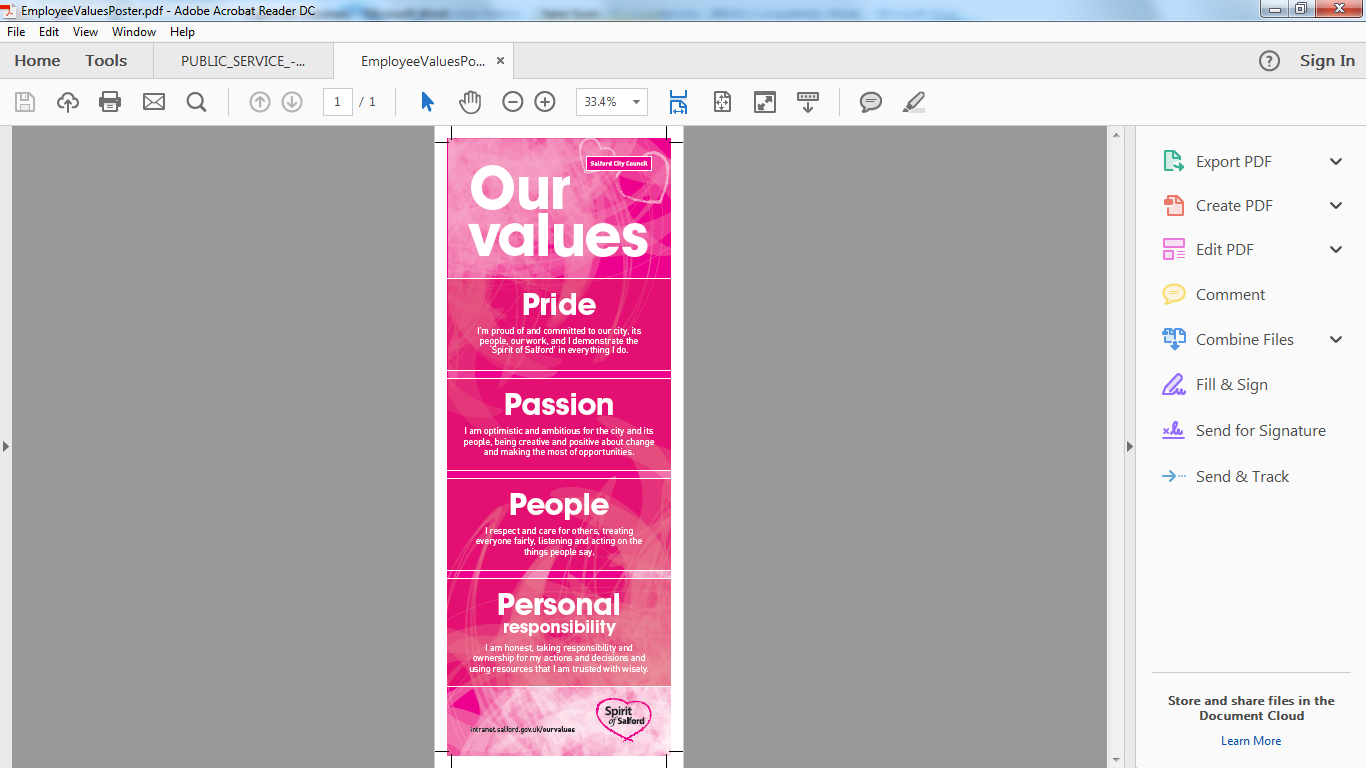 Application guidance